DECRIRE UNE IMAGEle titre de ce tableau est...... . Il date de .......c'est un tableau de............ , un peintre de l'école........il s'agit de: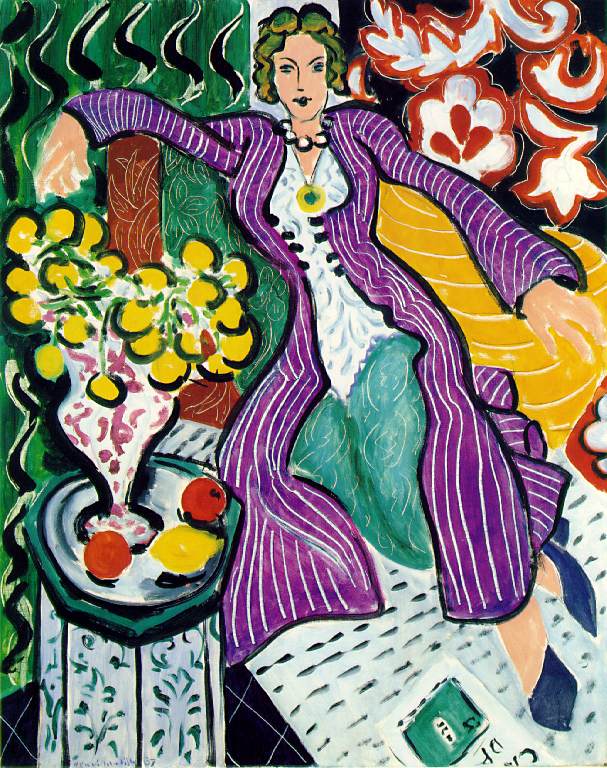 un portraitun paysageune nature morteun tableau abstrait4.  le peintre utilise la technique dehuile sur toilecollagece tableau représente......au premier plan il y a...                  à l'arrière plan il y a......les couleurs (f.) sont:chaudes /froidesclaires / foncéesvives /sombresternes / brillantesviolentes / délicats                                                                                  Henry Matisse, Femme au manteau violet, 1937l'atmosphère est.... triste / heureuse/ mélancoliquece qui m'attire dans ce tableau est.........parce que.......ce tableau me fait penser à.....ce tableau me plaît parce que...                      (peu, assez, beaucoup)     12.           ce tableau ne me plait pas  parce que....POUR EXPRIMER TON OPINION                                        Henry Matisse, Les poissons rouges, 1911selon moi                       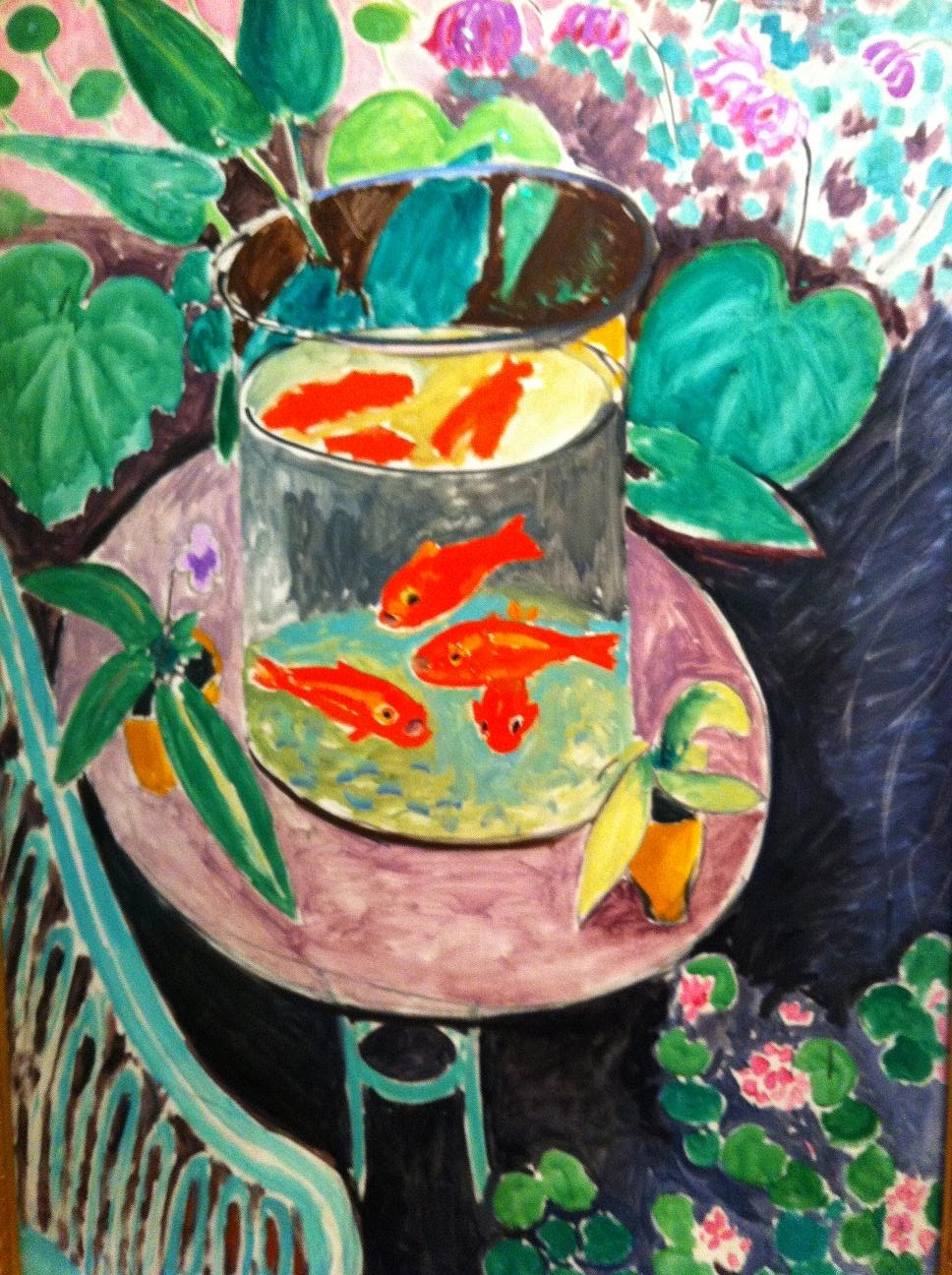 à mon avis                                                                              " quand je mets du vert,d'après moi                                                                ça ne veut pas dire del'herbe je trouve que                                                                                       quand je mets du bleu,                                                                                                     ça ne veut pas dire le ciel."                                                                                                                 Henry Matisseje préfèrej'adorej'aimeje déteste                                                                                                                       